                  Comune di Siurgus Donigala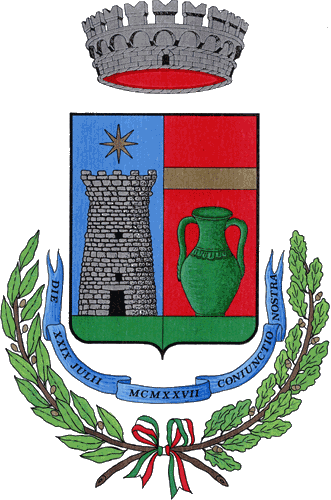 DOTAZIONE ORGANICA DEL COMUNE DI SIURGUS DONIGALACATEGORIAPROFILOPROFESSIONALEN° POSTIN° POSTIN° POSTIN° POSTIN° POSTIN° POSTIN° POSTIN° POSTICATEGORIAPROFILOPROFESSIONALETEMPO PIENOCOPERTIVACANTITOTALITEMPOPARZIALECOPERTIVACANTITOTALEDIstruttore direttivoamm.vo-contabile22030001DIstruttore direttivosocio educativo00031101DIstruttore direttivotecnico11030001CIstruttore amm.vocontabile22040000CIstruttore tecnico11040000CAgente di P.L.11040000BCollaboratoreAmministrativo11070002BEsecutoreAmministrativo22070002BEsecutore tecnicospecializzato32170002BEsecutore operativospecializzato11072202AOperatore, operaio generico00000000Totali143